新竹市110學年度推動幼兒園親職教育香山區計畫活動主題名稱--【幼童上網做得好，親子情感永不惱！】壹、目的：一、增進家長對幼童上網安全教育之認識及重視。二、建立教師、家長與幼兒之間聯繫與瞭解，促進親師及親子間良性互動關係。三、強化家庭教育功能，充實親師輔導知能，提供幼生家長合宜的教養方法，使幼生能夠快樂的學習與成長。貳、時間：111年03月05日（星期六）9:00~12:00參、參與對象：就讀本市香山區公私立幼兒園幼兒之家長及社區民眾。(因講座內含2項DIY手作活動，其材料包份數依計畫核定之人數提供，共計15份，採報名先後次序作為發送依據)肆、承辦單位：新竹市香山區茄苳國民小學附設幼兒園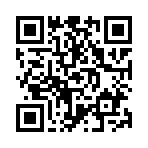 伍、報名方式：即日起~2/18日止，採google線上表單報名https://forms.gle/aJ4Fjduh72WMcTCX7陸、講座方式：google meet線上講座(另提供會議室連結，操作上有任何疑問，歡迎洽詢茄苳附幼張老師，謝謝)柒、課程表活動相關資訊，歡迎洽詢茄苳附幼張老師03-5373543#17，謝謝您時間親職教育課程內容主講人8:40-9:00簽到茄苳附幼團隊09:00-10:30【幼童上網安全教育】~幼童上網做得好，親子情感永不惱！~1.探究「3C」對幼兒身心發展的戕害及影響。2.常見之「幼童上網」教養的錯誤樣態及改善策略。講師：施敏雄講師服務單位：苗栗縣僑善國民小學10:30-10:40休息一下(教學正常化系列宣導短片)茄苳附幼團隊10:40-12:00【幼童上網安全教育】~幼童上網做得好，親子情感永不惱！~1.讓幼兒遠離3C及網路沉迷之有效陪伴教養策略。2.讓幼兒遠離3C及網路沉迷之創意、動態且趣味的策略實作演練。講師：施敏雄講師服務單位：苗栗縣僑善國民小學